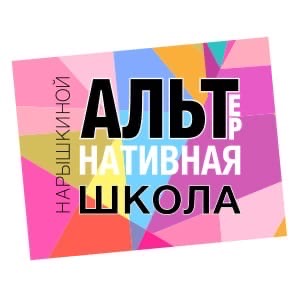 Список учебников и рабочих тетрадей 4 классРусский языкРепкин В.В. Восторгова Е.В. Некрасова Т.В. Учебник. 4 класс. в 2 частяхМатематикаАлександрова Э.И. Учебник. 4 класс. В 2 частяхАлександрова Э.И. Рабочая тетрадь. 4 класс. В 2 частяхЛитературное чтениеКудина Г.Н. Новлянская З. Н. Литературное чтение. Учебник. 4 класс. В 2 частяхОкружающий мирЧудинова Е.В. Букварёва Е.Н. Окружающий мир. Учебник. 4 класс. В 2 частяхЧудиноваЕ.В. Тетрадь для практических работ. 4 класс. 1 частьАнглийский языкБыкова Н.И. Эванс В. Дули Дж. Английский язык. Учебник. 4 класс. В 2 частяхБыкова Н.И. Эванс В. Дули Дж. Английский язык. Рабочая тетрадь. 4 класс. 1 частьМузыка Ригина Г.С. Музыка. Учебник. 4 класс. 1 частьРигина Г.С. Музыка. Рабочая тетрадь. 4 класс. 1 часть